Year 3 Newsletter22nd October 2017Dear Year 3 Parents,I would like to remind you that we have exams this week, so I hope your children studied well! This week we won’t have new spelling words or a spelling quiz so the kids can be able to revise and also we won’t cover anything new in the curriculum. We will be doing revision on the topics given throughout this week.Finally don’t forget to send sweets for Halloween before Thursday 26th of October.If you have any questions please do not hesitate to contact me.Regards,Mrs. Sherine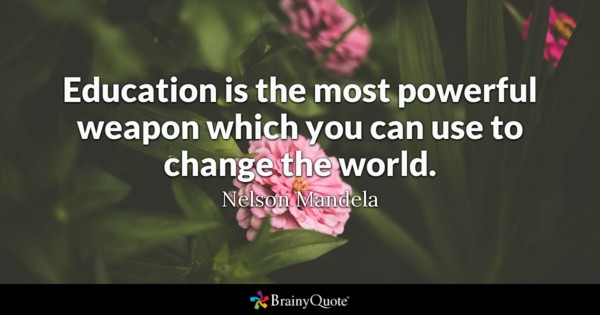 